June 20, 2013A-00107838JAMES BRODERICK807 FAY DRIVEFEASTERVILLE, PA  19047Dear Madam/Sir:	On May 24, 2013, the Commission received your Name Change request of James Broderick to Broderick Moving & Storage via your Assessment Form. In order to process your request we must have the required information. Enclosed are the instructions for filing a Name/Entity change. Please submit the requested information to the above listed address and address to the attention of Secretary Chiavetta.	Pursuant to 52 Pa. Code §1.4, you are required to submit these deficiencies.  Failure to do so within 20 days of the date of this letter will result in your request being returned unfiled.   	Should you have any questions pertaining to your application, please contact our Bureau at 717-772-7777.								Sincerely,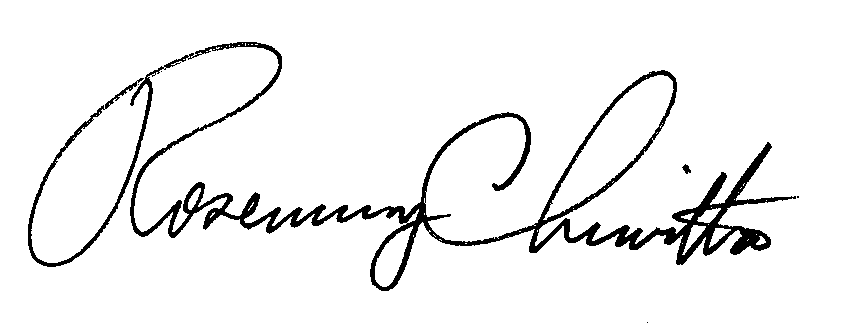 Rosemary ChiavettaSecretaryjht